OROSHÁZI KINIZSI HORGÁSZ EGYESÜLET OROSHÁZA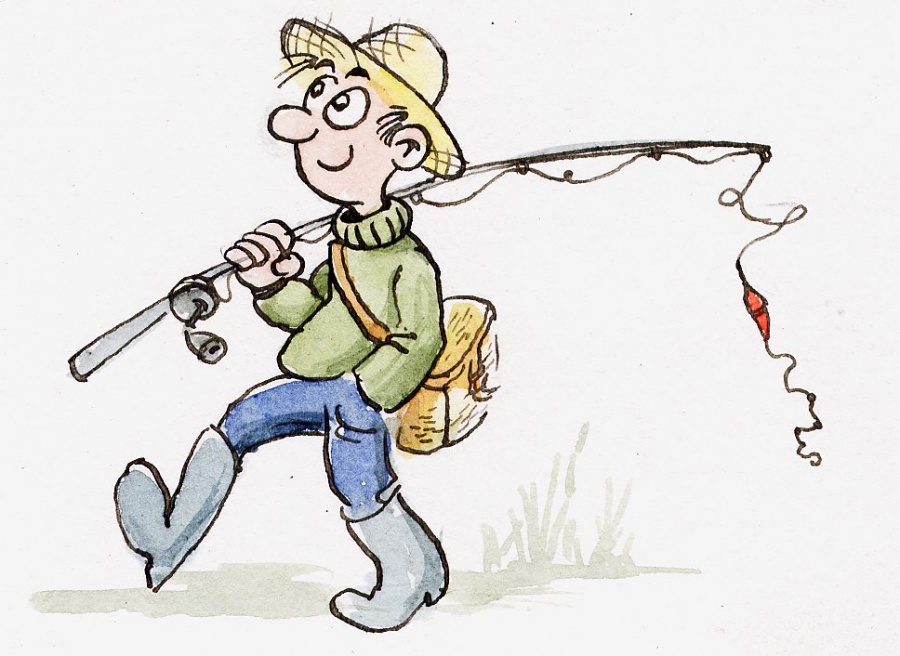 HORGÁSZTÁBOROROSHÁZÁN A KRISTÁLY TÓNÁLIDŐPONTJA: 2017. JÚNIUS 19-24.A TÁBORBAN RÉSZT VEHET: MINDEN 8 -14 ÉV KÖZÖTTI GYERMEK, AKI ÉRDEKLŐDIK A HORGÁSZAT IRÁNT.RÉSZLETES TÁJÉKOZTATÓ ÉS JELENTKEZÉSI LAP:http:/KINIZSIHORGASZEGYESULET.HUOLDALRÓL LETÖLTHETŐ. VÁRUNK!!!!!!!!